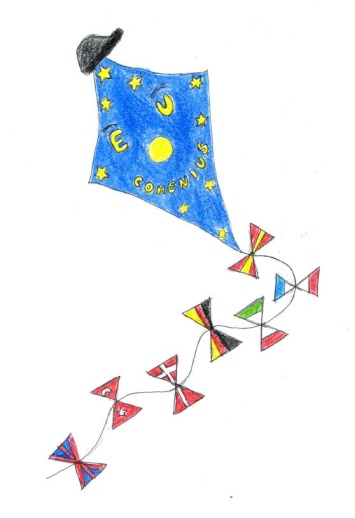 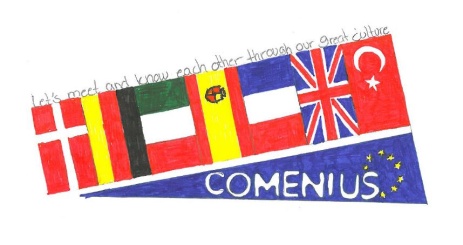 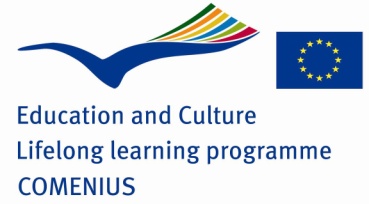 FINAL questionnaire – COMENIUS Project1. - Who was Comenius?________________________________________________________________________________________________________________________________________________2. - How long did the Comenius Project last?___________________________________________________________3. -Match the flags and countries:4. - Which activities did you like the most?______________________________________________________________________________________________________________________5. - Which words did you learn from the partners' languages?___________________________________________________________6. - Which partners’ countries have you visited?___________________________________________________________7. - Which partners’ countries would you like to visit?___________________________________________________________8. - Now that we have finished the project, Can you name the capitals of these countries?Turkey: ______________Denmark:_____________Spain: _______________France:_______________Italy: ________________United Kingdom: ____________Germany:______________9. - What did you learn from this project? ______________________________________________________________________________________________________________________10. - Would you like to participate in another project?___________________________________________________________United Kingdom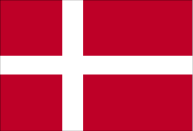 Denmark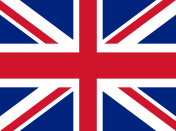 Turkey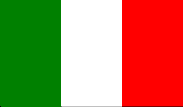 Italy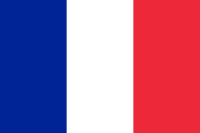 Spain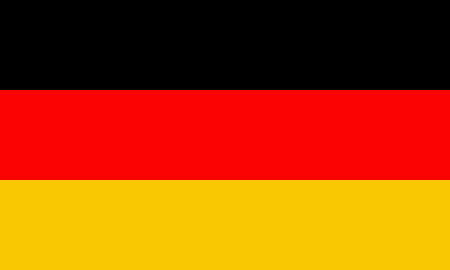 France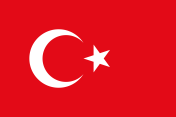 Germany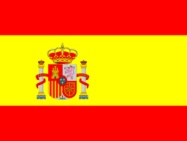 